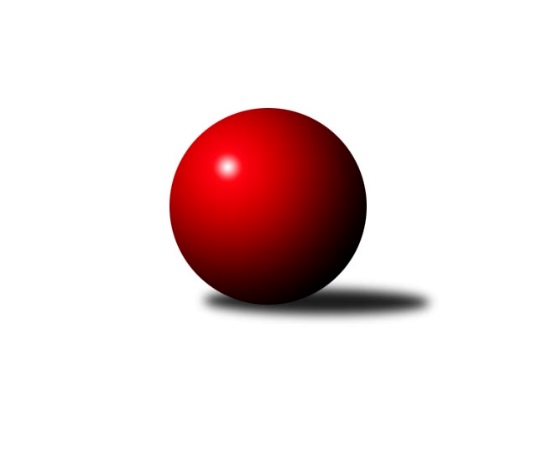 Č.3Ročník 2023/2024	12.6.2024 Okresní přebor OL PV 2023/2024Statistika 3. kolaTabulka družstev:		družstvo	záp	výh	rem	proh	skore	sety	průměr	body	plné	dorážka	chyby	1.	Sokol Přemyslovice C	3	2	0	1	20 : 10 	(17.5 : 6.5)	1622	4	1143	479	42.7	2.	TJ Sokol Horka nad Moravou	3	2	0	1	20 : 10 	(12.0 : 6.0)	1507	4	1081	426	44.3	3.	SK Sigma A	3	2	0	1	18 : 12 	(10.0 : 8.0)	1475	4	1046	429	28	4.	TJ Prostějov C	3	2	0	1	16 : 14 	(10.0 : 8.0)	1631	4	1131	499	43.3	5.	HKK Olomouc E	3	2	0	1	16 : 14 	(6.5 : 9.5)	1596	4	1148	448	43.7	6.	KK Troubelice A	3	1	0	2	16 : 14 	(12.0 : 12.0)	1562	2	1108	454	40	7.	TJ Tatran Litovel B	2	1	0	1	10 : 10 	(5.0 : 5.0)	1524	2	1092	433	48.5	8.	KK Lipník B	2	1	0	1	8 : 12 	(6.0 : 10.0)	1511	2	1069	442	46	9.	KK Šternberk	2	1	0	1	6 : 14 	(4.0 : 12.0)	1397	2	1018	379	62	10.	TJ Prostějov D	3	1	0	2	10 : 20 	(7.0 : 13.0)	1607	2	1096	511	33.7	11.	HKK Olomouc C	3	0	0	3	10 : 20 	(10.0 : 10.0)	1566	0	1107	459	39.3Tabulka doma:		družstvo	záp	výh	rem	proh	skore	sety	průměr	body	maximum	minimum	1.	Sokol Přemyslovice C	1	1	0	0	8 : 2 	(7.0 : 1.0)	1657	2	1657	1657	2.	SK Sigma A	2	1	0	1	12 : 8 	(7.0 : 3.0)	1423	2	1671	1175	3.	TJ Prostějov C	1	1	0	0	6 : 4 	(4.0 : 4.0)	1658	2	1658	1658	4.	KK Lipník B	1	1	0	0	6 : 4 	(5.0 : 3.0)	1547	2	1547	1547	5.	HKK Olomouc E	2	1	0	1	10 : 10 	(4.5 : 7.5)	1578	2	1664	1491	6.	TJ Sokol Horka nad Moravou	2	1	0	1	10 : 10 	(5.0 : 5.0)	1531	2	1612	1449	7.	TJ Prostějov D	2	1	0	1	8 : 12 	(5.5 : 10.5)	1641	2	1646	1635	8.	TJ Tatran Litovel B	0	0	0	0	0 : 0 	(0.0 : 0.0)	0	0	0	0	9.	KK Troubelice A	1	0	0	1	4 : 6 	(5.0 : 3.0)	1567	0	1567	1567	10.	HKK Olomouc C	2	0	0	2	6 : 14 	(6.0 : 6.0)	1542	0	1586	1498	11.	KK Šternberk	1	0	0	1	0 : 10 	(1.0 : 7.0)	1340	0	1340	1340Tabulka venku:		družstvo	záp	výh	rem	proh	skore	sety	průměr	body	maximum	minimum	1.	TJ Sokol Horka nad Moravou	1	1	0	0	10 : 0 	(7.0 : 1.0)	1484	2	1484	1484	2.	Sokol Přemyslovice C	2	1	0	1	12 : 8 	(10.5 : 5.5)	1605	2	1619	1590	3.	KK Troubelice A	2	1	0	1	12 : 8 	(7.0 : 9.0)	1560	2	1615	1504	4.	HKK Olomouc E	1	1	0	0	6 : 4 	(2.0 : 2.0)	1615	2	1615	1615	5.	SK Sigma A	1	1	0	0	6 : 4 	(3.0 : 5.0)	1579	2	1579	1579	6.	KK Šternberk	1	1	0	0	6 : 4 	(3.0 : 5.0)	1453	2	1453	1453	7.	TJ Prostějov C	2	1	0	1	10 : 10 	(6.0 : 4.0)	1617	2	1750	1484	8.	TJ Tatran Litovel B	2	1	0	1	10 : 10 	(5.0 : 5.0)	1524	2	1536	1512	9.	HKK Olomouc C	1	0	0	1	4 : 6 	(4.0 : 4.0)	1590	0	1590	1590	10.	TJ Prostějov D	1	0	0	1	2 : 8 	(1.5 : 2.5)	1573	0	1573	1573	11.	KK Lipník B	1	0	0	1	2 : 8 	(1.0 : 7.0)	1474	0	1474	1474Tabulka podzimní části:		družstvo	záp	výh	rem	proh	skore	sety	průměr	body	doma	venku	1.	Sokol Přemyslovice C	3	2	0	1	20 : 10 	(17.5 : 6.5)	1622	4 	1 	0 	0 	1 	0 	1	2.	TJ Sokol Horka nad Moravou	3	2	0	1	20 : 10 	(12.0 : 6.0)	1507	4 	1 	0 	1 	1 	0 	0	3.	SK Sigma A	3	2	0	1	18 : 12 	(10.0 : 8.0)	1475	4 	1 	0 	1 	1 	0 	0	4.	TJ Prostějov C	3	2	0	1	16 : 14 	(10.0 : 8.0)	1631	4 	1 	0 	0 	1 	0 	1	5.	HKK Olomouc E	3	2	0	1	16 : 14 	(6.5 : 9.5)	1596	4 	1 	0 	1 	1 	0 	0	6.	KK Troubelice A	3	1	0	2	16 : 14 	(12.0 : 12.0)	1562	2 	0 	0 	1 	1 	0 	1	7.	TJ Tatran Litovel B	2	1	0	1	10 : 10 	(5.0 : 5.0)	1524	2 	0 	0 	0 	1 	0 	1	8.	KK Lipník B	2	1	0	1	8 : 12 	(6.0 : 10.0)	1511	2 	1 	0 	0 	0 	0 	1	9.	KK Šternberk	2	1	0	1	6 : 14 	(4.0 : 12.0)	1397	2 	0 	0 	1 	1 	0 	0	10.	TJ Prostějov D	3	1	0	2	10 : 20 	(7.0 : 13.0)	1607	2 	1 	0 	1 	0 	0 	1	11.	HKK Olomouc C	3	0	0	3	10 : 20 	(10.0 : 10.0)	1566	0 	0 	0 	2 	0 	0 	1Tabulka jarní části:		družstvo	záp	výh	rem	proh	skore	sety	průměr	body	doma	venku	1.	KK Šternberk	0	0	0	0	0 : 0 	(0.0 : 0.0)	0	0 	0 	0 	0 	0 	0 	0 	2.	TJ Sokol Horka nad Moravou	0	0	0	0	0 : 0 	(0.0 : 0.0)	0	0 	0 	0 	0 	0 	0 	0 	3.	HKK Olomouc C	0	0	0	0	0 : 0 	(0.0 : 0.0)	0	0 	0 	0 	0 	0 	0 	0 	4.	TJ Tatran Litovel B	0	0	0	0	0 : 0 	(0.0 : 0.0)	0	0 	0 	0 	0 	0 	0 	0 	5.	Sokol Přemyslovice C	0	0	0	0	0 : 0 	(0.0 : 0.0)	0	0 	0 	0 	0 	0 	0 	0 	6.	KK Lipník B	0	0	0	0	0 : 0 	(0.0 : 0.0)	0	0 	0 	0 	0 	0 	0 	0 	7.	KK Troubelice A	0	0	0	0	0 : 0 	(0.0 : 0.0)	0	0 	0 	0 	0 	0 	0 	0 	8.	SK Sigma A	0	0	0	0	0 : 0 	(0.0 : 0.0)	0	0 	0 	0 	0 	0 	0 	0 	9.	TJ Prostějov C	0	0	0	0	0 : 0 	(0.0 : 0.0)	0	0 	0 	0 	0 	0 	0 	0 	10.	TJ Prostějov D	0	0	0	0	0 : 0 	(0.0 : 0.0)	0	0 	0 	0 	0 	0 	0 	0 	11.	HKK Olomouc E	0	0	0	0	0 : 0 	(0.0 : 0.0)	0	0 	0 	0 	0 	0 	0 	0 Zisk bodů pro družstvo:		jméno hráče	družstvo	body	zápasy	v %	dílčí body	sety	v %	1.	Petr Hájek 	SK Sigma A 	6	/	3	(100%)		/		(%)	2.	Jan Smékal 	KK Troubelice A 	6	/	3	(100%)		/		(%)	3.	Pavel Močár ml.	Sokol Přemyslovice C 	6	/	3	(100%)		/		(%)	4.	Jiří Fiala 	TJ Tatran Litovel B 	6	/	3	(100%)		/		(%)	5.	Josef Šilbert 	-- volný los -- 	6	/	3	(100%)		/		(%)	6.	Petr Vašíček 	HKK Olomouc C 	6	/	3	(100%)		/		(%)	7.	František Zatloukal 	TJ Sokol Horka nad Moravou 	6	/	3	(100%)		/		(%)	8.	Jiří Vodák 	TJ Sokol Horka nad Moravou 	6	/	3	(100%)		/		(%)	9.	Karel Zvěřina 	SK Sigma A 	6	/	3	(100%)		/		(%)	10.	Pavel Toman 	Sokol Přemyslovice C 	4	/	2	(100%)		/		(%)	11.	Jaroslav Koppa 	KK Lipník B 	4	/	2	(100%)		/		(%)	12.	Jiří Ocetek 	-- volný los -- 	4	/	2	(100%)		/		(%)	13.	Michal Sosík 	TJ Prostějov C 	4	/	2	(100%)		/		(%)	14.	Dušan Žouželka 	TJ Tatran Litovel B 	4	/	2	(100%)		/		(%)	15.	Jan Černohous 	TJ Prostějov C 	4	/	3	(67%)		/		(%)	16.	Alena Machalíčková 	HKK Olomouc E 	4	/	3	(67%)		/		(%)	17.	Marek Beňo 	TJ Prostějov D 	4	/	3	(67%)		/		(%)	18.	Jiří Maitner 	KK Troubelice A 	4	/	3	(67%)		/		(%)	19.	Miroslav Machalíček 	HKK Olomouc E 	4	/	3	(67%)		/		(%)	20.	Jiří Zapletal 	Sokol Přemyslovice C 	2	/	1	(100%)		/		(%)	21.	Marie Kotrášová 	KK Troubelice A 	2	/	1	(100%)		/		(%)	22.	Pavel Daňo 	TJ Sokol Horka nad Moravou 	2	/	2	(50%)		/		(%)	23.	Milan Dvorský 	Sokol Přemyslovice C 	2	/	2	(50%)		/		(%)	24.	Renata Kolečkářová 	TJ Prostějov D 	2	/	2	(50%)		/		(%)	25.	Petr Vavřík 	TJ Prostějov C 	2	/	2	(50%)		/		(%)	26.	Bohuslav Toman 	Sokol Přemyslovice C 	2	/	2	(50%)		/		(%)	27.	Zdeněk Khol 	KK Lipník B 	2	/	2	(50%)		/		(%)	28.	Libuše Ďurišová 	KK Šternberk  	2	/	2	(50%)		/		(%)	29.	Kamil Vinklárek 	KK Šternberk  	2	/	2	(50%)		/		(%)	30.	Josef Klaban 	KK Šternberk  	2	/	2	(50%)		/		(%)	31.	Alena Kopecká 	HKK Olomouc E 	2	/	2	(50%)		/		(%)	32.	Dušan Říha 	HKK Olomouc E 	2	/	2	(50%)		/		(%)	33.	Josef Čapka 	TJ Prostějov C 	2	/	3	(33%)		/		(%)	34.	Aneta Krzystková 	HKK Olomouc C 	2	/	3	(33%)		/		(%)	35.	Bohuslav Kocurek 	KK Šternberk  	2	/	3	(33%)		/		(%)	36.	Jiří Malíšek 	HKK Olomouc C 	2	/	3	(33%)		/		(%)	37.	Michal Dolejš 	KK Lipník B 	2	/	3	(33%)		/		(%)	38.	Petr Paták 	KK Šternberk  	2	/	3	(33%)		/		(%)	39.	Miroslav Kotráš 	KK Troubelice A 	2	/	3	(33%)		/		(%)	40.	Jaroslav Peřina 	SK Sigma A 	2	/	3	(33%)		/		(%)	41.	Aleš Zaoral 	TJ Sokol Horka nad Moravou 	2	/	3	(33%)		/		(%)	42.	Jiří Kolář 	KK Lipník B 	2	/	3	(33%)		/		(%)	43.	Vít Zapletal 	Sokol Přemyslovice C 	0	/	1	(0%)		/		(%)	44.	Jana Kührová 	TJ Prostějov D 	0	/	1	(0%)		/		(%)	45.	Vlastimil Kozák 	TJ Tatran Litovel B 	0	/	1	(0%)		/		(%)	46.	Miroslav Rédl 	TJ Sokol Horka nad Moravou 	0	/	1	(0%)		/		(%)	47.	Jan Oprštěný 	-- volný los -- 	0	/	1	(0%)		/		(%)	48.	Oldřich Pajchl 	Sokol Přemyslovice C 	0	/	1	(0%)		/		(%)	49.	Zdeněk Chudožilov 	TJ Prostějov C 	0	/	1	(0%)		/		(%)	50.	Pavel Hampl 	TJ Tatran Litovel B 	0	/	1	(0%)		/		(%)	51.	Petr Jurka 	HKK Olomouc C 	0	/	1	(0%)		/		(%)	52.	Lubomír Blinka 	TJ Tatran Litovel B 	0	/	1	(0%)		/		(%)	53.	Jiří Kráčmar 	TJ Tatran Litovel B 	0	/	1	(0%)		/		(%)	54.	Marek Čépe 	TJ Prostějov C 	0	/	1	(0%)		/		(%)	55.	Drahoslav Smékal 	KK Troubelice A 	0	/	1	(0%)		/		(%)	56.	Jaroslav Pospíšil 	-- volný los -- 	0	/	2	(0%)		/		(%)	57.	Jiří Vrobel 	TJ Tatran Litovel B 	0	/	2	(0%)		/		(%)	58.	Michal Lysý 	HKK Olomouc C 	0	/	2	(0%)		/		(%)	59.	František Baslar 	SK Sigma A 	0	/	2	(0%)		/		(%)	60.	Marie Říhová 	HKK Olomouc E 	0	/	2	(0%)		/		(%)	61.	Magda Leitgebová 	TJ Prostějov D 	0	/	2	(0%)		/		(%)	62.	Vojtěch Onderka 	KK Lipník B 	0	/	2	(0%)		/		(%)	63.	Václav Suchý 	-- volný los -- 	0	/	3	(0%)		/		(%)	64.	Martin Spisar 	TJ Prostějov D 	0	/	3	(0%)		/		(%)Průměry na kuželnách:		kuželna	průměr	plné	dorážka	chyby	výkon na hráče	1.	TJ  Prostějov, 3-4	1624	1131	493	35.0	(406.0)	2.	TJ  Prostějov, 1-2	1621	1132	489	43.5	(405.5)	3.	HKK Olomouc, 5-6	1618	1115	503	33.5	(404.6)	4.	HKK Olomouc, 3-4	1578	1122	456	42.3	(394.6)	5.	Sokol Přemyslovice, 1-2	1565	1096	469	38.5	(391.4)	6.	HKK Olomouc, 1-2	1558	1103	454	42.5	(389.5)	7.	KK Lipník nad Bečvou, 1-2	1529	1098	431	48.5	(382.4)	8.	SK Sigma MŽ Olomouc, 1-2	1488	1058	429	38.8	(372.0)	9.	KKŽ Šternberk, 1-2	1412	1031	380	64.0	(353.0)Nejlepší výkony na kuželnách:TJ  Prostějov, 3-4TJ Prostějov C	1658	2. kolo	Petr Vavřík 	TJ Prostějov C	442	2. koloHKK Olomouc C	1590	2. kolo	Jan Černohous 	TJ Prostějov C	436	2. kolo		. kolo	Jiří Malíšek 	HKK Olomouc C	421	2. kolo		. kolo	Petr Vašíček 	HKK Olomouc C	417	2. kolo		. kolo	Josef Čapka 	TJ Prostějov C	404	2. kolo		. kolo	Aneta Krzystková 	HKK Olomouc C	386	2. kolo		. kolo	Marek Čépe 	TJ Prostějov C	376	2. kolo		. kolo	Petr Jurka 	HKK Olomouc C	366	2. koloTJ  Prostějov, 1-2TJ Prostějov C	1750	1. kolo	Jiří Fiala 	TJ Tatran Litovel B	473	2. koloTJ Prostějov D	1646	3. kolo	Jan Černohous 	TJ Prostějov C	453	1. koloTJ Prostějov D	1635	1. kolo	Josef Čapka 	TJ Prostějov C	451	1. koloSokol Přemyslovice C	1590	3. kolo	Jiří Ocetek 	-- volný los --	451	2. koloTJ Tatran Litovel B	1559	2. kolo	Pavel Toman 	Sokol Přemyslovice C	448	3. kolo-- volný los --	1551	2. kolo	Pavel Močár ml.	Sokol Přemyslovice C	445	3. kolo		. kolo	Michal Sosík 	TJ Prostějov C	445	1. kolo		. kolo	Josef Šilbert 	-- volný los --	429	2. kolo		. kolo	Martin Spisar 	TJ Prostějov D	425	1. kolo		. kolo	Marek Beňo 	TJ Prostějov D	425	3. koloHKK Olomouc, 5-6HKK Olomouc E	1664	2. kolo	Marek Beňo 	TJ Prostějov D	475	2. koloSokol Přemyslovice C	1619	1. kolo	Alena Machalíčková 	HKK Olomouc E	439	2. koloTJ Prostějov D	1573	2. kolo	Jiří Zapletal 	Sokol Přemyslovice C	438	1. koloHKK Olomouc E	1491	1. kolo	Pavel Toman 	Sokol Přemyslovice C	438	1. kolo		. kolo	Alena Kopecká 	HKK Olomouc E	418	2. kolo		. kolo	Pavel Močár ml.	Sokol Přemyslovice C	414	1. kolo		. kolo	Miroslav Machalíček 	HKK Olomouc E	407	2. kolo		. kolo	Alena Kopecká 	HKK Olomouc E	405	1. kolo		. kolo	Miroslav Machalíček 	HKK Olomouc E	402	1. kolo		. kolo	Dušan Říha 	HKK Olomouc E	400	2. koloHKK Olomouc, 3-4HKK Olomouc E	1615	3. kolo	Jan Smékal 	KK Troubelice A	452	1. koloKK Troubelice A	1615	1. kolo	Alena Machalíčková 	HKK Olomouc E	447	3. koloHKK Olomouc C	1586	3. kolo	Jiří Malíšek 	HKK Olomouc C	438	3. koloHKK Olomouc C	1498	1. kolo	Petr Vašíček 	HKK Olomouc C	431	3. kolo		. kolo	Jiří Maitner 	KK Troubelice A	423	1. kolo		. kolo	Dušan Říha 	HKK Olomouc E	414	3. kolo		. kolo	Jiří Malíšek 	HKK Olomouc C	412	1. kolo		. kolo	Miroslav Machalíček 	HKK Olomouc E	411	3. kolo		. kolo	Petr Vašíček 	HKK Olomouc C	400	1. kolo		. kolo	Marie Kotrášová 	KK Troubelice A	389	1. koloSokol Přemyslovice, 1-2Sokol Přemyslovice C	1657	2. kolo	Jaroslav Koppa 	KK Lipník B	423	2. koloKK Lipník B	1474	2. kolo	Milan Dvorský 	Sokol Přemyslovice C	419	2. kolo		. kolo	Bohuslav Toman 	Sokol Přemyslovice C	416	2. kolo		. kolo	Pavel Močár ml.	Sokol Přemyslovice C	414	2. kolo		. kolo	Vít Zapletal 	Sokol Přemyslovice C	408	2. kolo		. kolo	Michal Dolejš 	KK Lipník B	377	2. kolo		. kolo	Vojtěch Onderka 	KK Lipník B	350	2. kolo		. kolo	Jiří Kolář 	KK Lipník B	324	2. koloHKK Olomouc, 1-2TJ Sokol Horka nad Moravou	1612	3. kolo	František Zatloukal 	TJ Sokol Horka nad Moravou	443	1. koloTJ Tatran Litovel B	1536	1. kolo	Jiří Fiala 	TJ Tatran Litovel B	438	1. koloKK Troubelice A	1504	3. kolo	Jan Smékal 	KK Troubelice A	427	3. koloTJ Sokol Horka nad Moravou	1449	1. kolo	Jiří Vodák 	TJ Sokol Horka nad Moravou	419	1. kolo		. kolo	František Zatloukal 	TJ Sokol Horka nad Moravou	415	3. kolo		. kolo	Aleš Zaoral 	TJ Sokol Horka nad Moravou	407	3. kolo		. kolo	Jiří Maitner 	KK Troubelice A	407	3. kolo		. kolo	Jiří Vodák 	TJ Sokol Horka nad Moravou	406	3. kolo		. kolo	Aleš Zaoral 	TJ Sokol Horka nad Moravou	388	1. kolo		. kolo	Dušan Žouželka 	TJ Tatran Litovel B	384	1. koloKK Lipník nad Bečvou, 1-2KK Lipník B	1547	3. kolo	Jiří Fiala 	TJ Tatran Litovel B	430	3. koloTJ Tatran Litovel B	1512	3. kolo	Jiří Kolář 	KK Lipník B	408	3. kolo		. kolo	Jaroslav Koppa 	KK Lipník B	405	3. kolo		. kolo	Michal Dolejš 	KK Lipník B	375	3. kolo		. kolo	Pavel Hampl 	TJ Tatran Litovel B	362	3. kolo		. kolo	Jiří Vrobel 	TJ Tatran Litovel B	360	3. kolo		. kolo	Dušan Žouželka 	TJ Tatran Litovel B	360	3. kolo		. kolo	Zdeněk Khol 	KK Lipník B	359	3. koloSK Sigma MŽ Olomouc, 1-2SK Sigma A	1671	3. kolo	Petr Hájek 	SK Sigma A	464	3. koloSK Sigma A	1579	2. kolo	Michal Sosík 	TJ Prostějov C	447	3. koloKK Troubelice A	1567	2. kolo	Petr Hájek 	SK Sigma A	430	1. koloTJ Prostějov C	1484	3. kolo	Karel Zvěřina 	SK Sigma A	429	3. koloKK Šternberk 	1453	1. kolo	Jan Smékal 	KK Troubelice A	411	2. koloSK Sigma A	1175	1. kolo	Karel Zvěřina 	SK Sigma A	409	2. kolo		. kolo	Jaroslav Peřina 	SK Sigma A	403	3. kolo		. kolo	Petr Hájek 	SK Sigma A	397	2. kolo		. kolo	Karel Zvěřina 	SK Sigma A	395	1. kolo		. kolo	Miroslav Kotráš 	KK Troubelice A	392	2. koloKKŽ Šternberk, 1-2TJ Sokol Horka nad Moravou	1484	2. kolo	František Zatloukal 	TJ Sokol Horka nad Moravou	411	2. koloKK Šternberk 	1340	2. kolo	Pavel Daňo 	TJ Sokol Horka nad Moravou	388	2. kolo		. kolo	Jiří Vodák 	TJ Sokol Horka nad Moravou	376	2. kolo		. kolo	Petr Paták 	KK Šternberk 	375	2. kolo		. kolo	Josef Klaban 	KK Šternberk 	338	2. kolo		. kolo	Libuše Ďurišová 	KK Šternberk 	322	2. kolo		. kolo	Aleš Zaoral 	TJ Sokol Horka nad Moravou	309	2. kolo		. kolo	Bohuslav Kocurek 	KK Šternberk 	305	2. koloČetnost výsledků:	8.0 : 2.0	3x	6.0 : 4.0	5x	4.0 : 6.0	4x	2.0 : 8.0	3x	0.0 : 10.0	1x